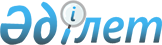 О внесении изменений в административно-территориальное устройство города Семей Восточно-Казахстанской областиПостановление Восточно-Казахстанского областного акимата от 3 июля 2017 года № 171, решение Восточно-Казахстанского областного маслихата от 12 июля 2017 года № 12/137-VI. Зарегистрировано Департаментом юстиции Восточно-Казахстанской области 26 июля 2017 года № 5137
      Примечание РЦПИ.

      В тексте документа сохранена пунктуация и орфография оригинала.
      В соответствии с подпунктом 4) пункта 1 статьи 6, пунктом 2 статьи 27 Закона Республики Казахстан от 23 января 2001 года "О местном государственном управлении и самоуправлении в Республике Казахстан", статьями 3, 8 и 11 Закона Республики Казахстан от 8 декабря 1993 года "Об административно-территориальном устройстве Республики Казахстан", на основании решения маслихата города Семей от 6 ноября 2014 года № 34/179-V и постановления акимата города Семей от 6 ноября 2014 года № 1782 "О внесении предложений по упразднению и исключению из учетных данных некоторых населенных пунктов города Семей Восточно-Казахстанской области", решения маслихата города Семей от 6 ноября 2014 года № 34/180-V и постановления акимата города Семей от 6 ноября 2014 года № 1783 "О внесении предложений по упразднению и исключению из учетных данных Танатского сельского округа города Семей Восточно-Казахстанской области", решения маслихата города Семей от 29 ноября 2016 года № 8/58-VІ и постановления акимата города Семей от 29 ноября 2016 года № 1811 "О внесении предложений по упразднению и исключению из учетных данных Жазыкского сельского округа города Семей Восточно-Казахстанской области", Восточно-Казахстанский областной маслихат РЕШИЛ и Восточно -Казахстанский областной акимат ПОСТАНОВЛЯЕТ:
      1. Внести в административно-территориальное устройство города Семей Восточно-Казахстанской области следующие изменения: 
      1) упразднить и исключить из учетных данных следующие населенные пункты по городу Семей: села Кииккашкан и Кызылжал Алгабасского сельского округа, села Сынтас и Кокен Знаменского сельского округа, село Талдыкорган Новобаженовского сельского округа;
      2) территорию упраздняемых сел включить:
      села Кииккашкан и Кызылжал Алгабасского сельского округа с изменением границ в состав села Алгабас Алгабасского сельского округа;
      село Сынтас Знаменского сельского округа с изменением границ в состав села Кыземшек Знаменского сельского округа;
      село Кокен Знаменского сельского округа с изменением границ в состав села Знаменка Знаменского сельского округа;
      село Талдыкорган Новобаженовского сельского округа с изменением границ в состав села Булак Новобаженовского сельского округа;
      3) упразднить и исключить из учетных данных следующие сельские округа: Танатский сельский округ и Жазыкский сельский округ;
      4) территорию упраздняемых сельских округов включить:
      Танатского сельского округа с изменением границ в состав Акбулакского сельского округа;
      Жазыкского сельского округа с изменением границ в состав Знаменского сельского округа.
      2. Настоящее решение и постановление вводится в действие по истечении десяти календарных дней после дня их первого официального опубликования.
					© 2012. РГП на ПХВ «Институт законодательства и правовой информации Республики Казахстан» Министерства юстиции Республики Казахстан
				
      Председатель сессии

Аким области

      А. Мухтарханов

Д. Ахметов

      Секретарь областного маслихата

      В. Головатюк
